„EU peníze školám“Projekt DIGIT – digitalizace výuky na ISŠTE Sokolovreg.č. CZ.1.07/1.5.00/34.0496Tento výukový materiál je plně v souladu s Autorským zákonem (jsou zde dodržována všechna autorská práva).Pokud není uvedeno jinak, autorem textů a obrázků je Ing. Luboš Látal.Automatizace – regulované obvodyAutomatizace – regulované obvody – Stabilizátor napětíStabilizátor napětí viz (obr. 1) :Dokažte, že pro výstupní napětí platíkde UZ je napětí stabilizační diody.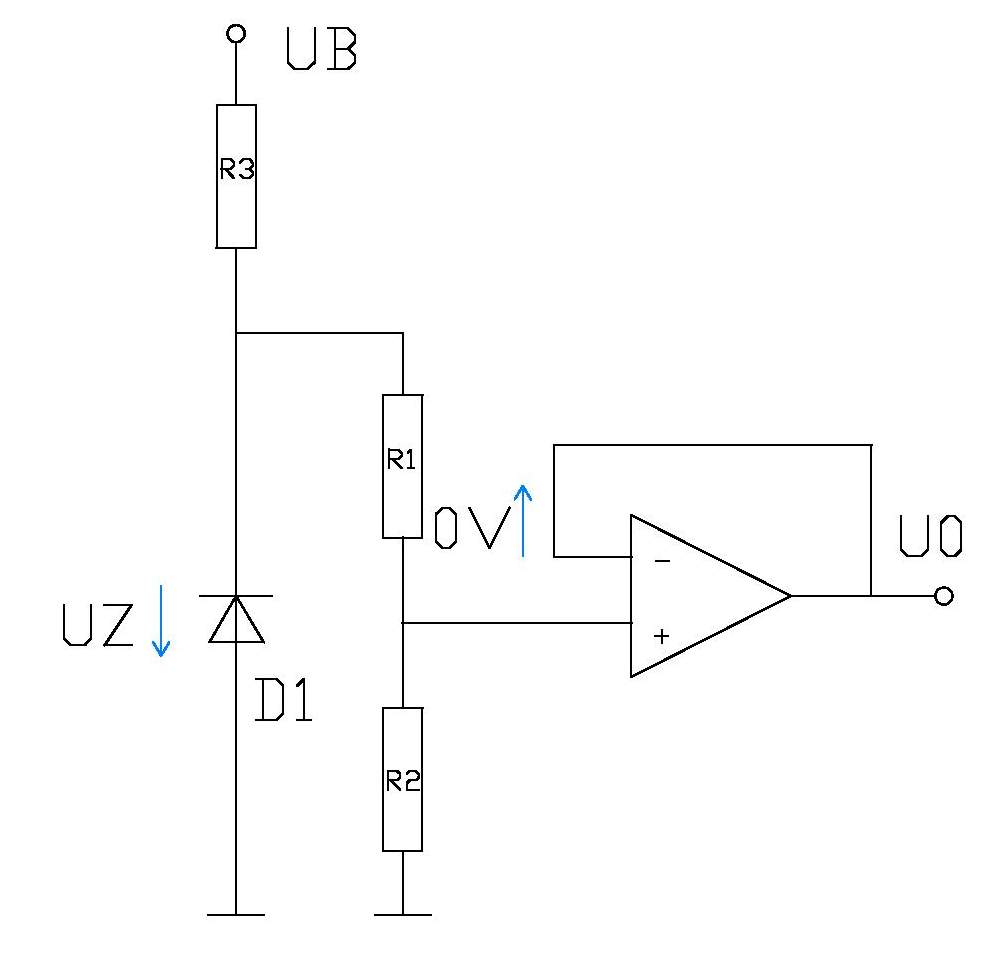 Obr. 1 Stabilizátor napětíJsou-li správně navrženy proudové poměry rezistorů R3, R1 a R2, je na stabilizační diodě D1 napětí UZ a na neinvertujícím vstupu OZ je napětíPro ideální operační zesilovač (sledovač) to znamená, že i na výstupu je napětí CvičeníDo daného obrázku stabilizátoru napětí dopiš jednotlivé veličiny popisující tento stabilizátor. 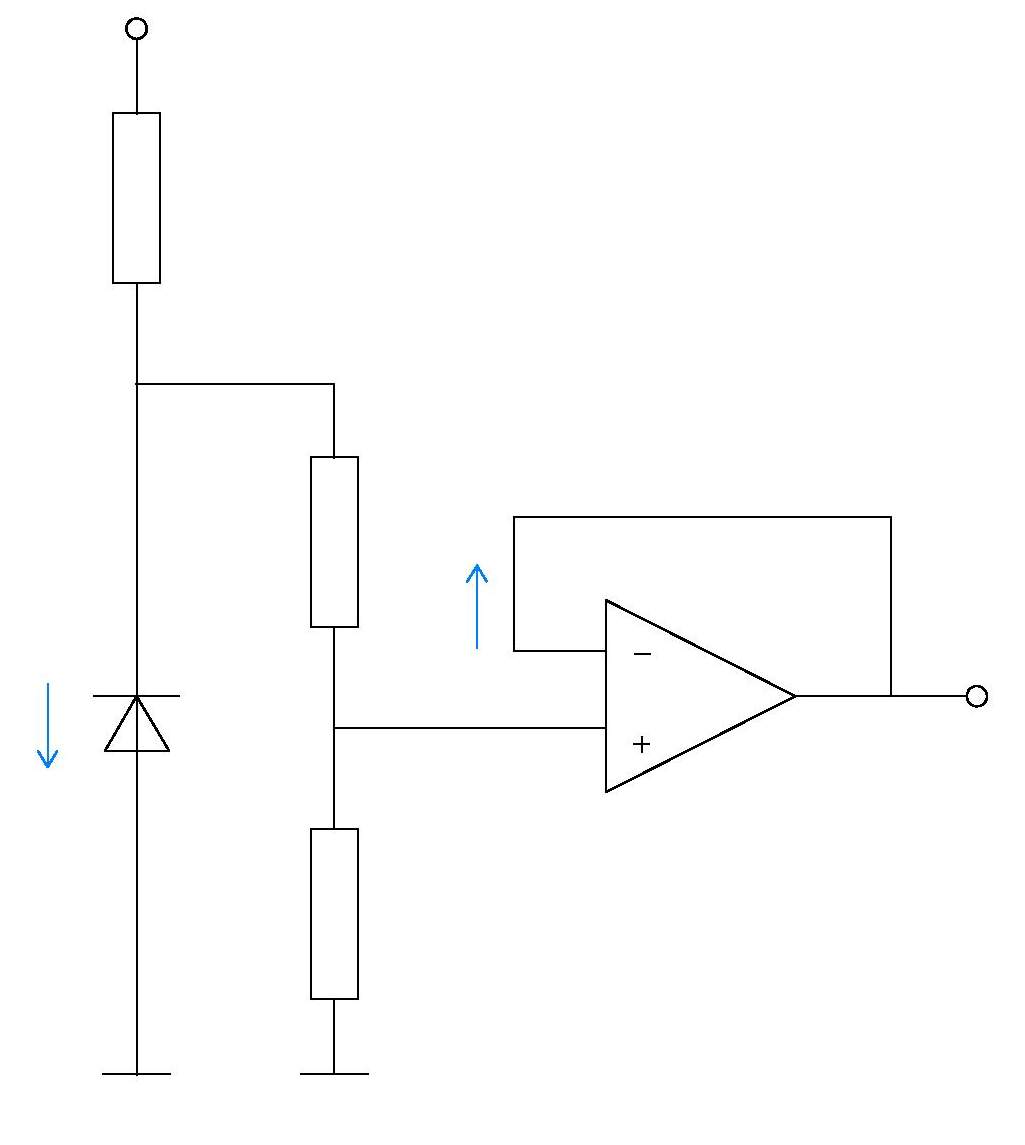 Po provedení důkazu, zkus napsat vztah, který platí pro napětí neinvertujícího vstupu OZ, jsou-li správně navrženy proudové poměry rezistorů R3, R1 a R2 a na stabilizační diodě D1 je napětí UZ.TestUZ je jaké napětí? Napětí stabilizační diodyVstupní napětíVýstupní napětíZanedbatelné napětíPokud jsou proudové poměry rezistorů R3, R1 a R2 navrženy správně, na stabilizační diodě D1 je napětí UZ  a na neinvertujícím vstupu OZ je jaké napětí?a)b) c) d)  Pro ideální operační zesilovač je napětí na výstupu jaké?a)b) c)d) III/2 Inovace a zkvalitnění výuky prostřednictvím ICTVY_32_INOVACE_7_1_05Název vzdělávacího materiáluAutomatizace – regulované obvody – Stabilizátor napětíJméno autoraIng. Luboš LátalTematická oblastAutomatizace - regulované obvodyVzdělávací obor26-41-M/01 ElektrotechnikaPředmětElektrotechnická měřeníRočník3. Rozvíjené klíčové kompetenceŽák aktivně rozvíjí získané poznatky pro uplatnění v praxi. Rozvoj technického myšleníPrůřezové témaElektronika, matematikaČasový harmonogram1 vyučovací hodinaPoužitá literatura a zdrojeElektrotechnická měření, J. Husman, M. Marťak, J. Koudelka, SNTL 1989Pomůcky a prostředkyInteraktivní tabule, dataprojektorAnotaceStabilizátor napětí, zesilovač, rezistor, sledovač Způsob využití výukového materiálu ve výuceVýklad, cvičení, testDatum (období) vytvoření vzdělávacího materiáluZáří 2013